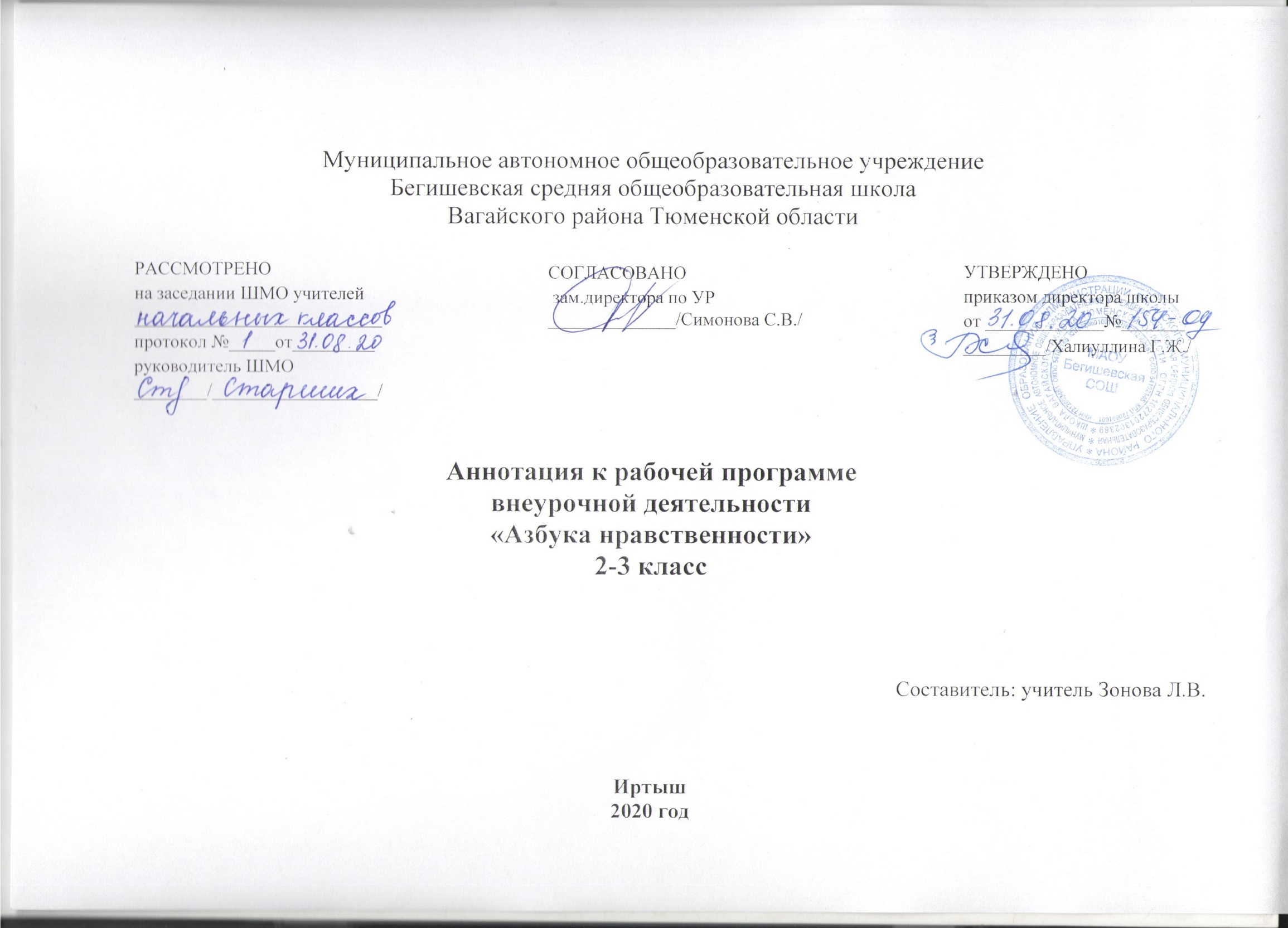 Нормативная база и УМКПрограмма курса внеурочной деятельности  составлена на основе нормативных документов:Федеральный закон от 29.12.2012 г. № 273-ФЗ (ред. от 31.12.2014 г., с изм. от 02.05.2015 г.) «Об образовании в Российской Федерации» (с изм. и доп., вступ. в силу с 31.03.2015 г.)Устав МАОУ Бегишевская СОШ;Учебный план МАОУ Бегишевской СОШ.Количество часов, отводимое на изучение курсаПрограмма курса внеурочной деятельности рассчитана на 34 часа для учащихся 2-3 классов.   Цель, задачи изучения курсаЦель: создать условия для воспитания настоящего духовно- богатого, социально- активного гражданина своей Родины;воспитать нравственную личность, способную к самопознанию, саморазвитию и самовыражению;обеспечить достижение учащимися первого уровня воспитательных результатов;начать формирование второго уровня воспитательных результатов;Задачи курса:- сформировать систему нравственных ценностей;- сформировать первоначальное представление о моральных нормах и правилах поведения в школе, семье, между поколениями, представителями социальных групп на основе толерантности;- формировать экологически воспитанную личность;- воспитывать ответственное отношение к своему здоровью, стремление к здоровому образу жизни;- создать в классе благоприятную среду для самосознания учеником своей индивидуальности, саморазвития, самореализации и развития творческих способностей;- обеспечить педагогическую поддержку развития инициативы и творческой активности учащихся;- содействовать развитию желания у учеников вносить свой вклад в общее дело;- воспитывать бережное отношение к историческому и культурному наследию Отечества;Основные разделыФорма организации курса внеурочной деятельности Содержание курса предполагает работу с разными источниками информации: методическими статьями, профилактическими буклетами. Методы, формы обучения: групповые и индивидуальные формы работы.Для  эффективной   работы   используются   различные формы работы с учащимися:Проведение занятия в виде урокаБеседы Просмотр видеороликовЭкскурсииВикториныИгрыПутешествия Конкурсы рисунковДискуссииКруглый стол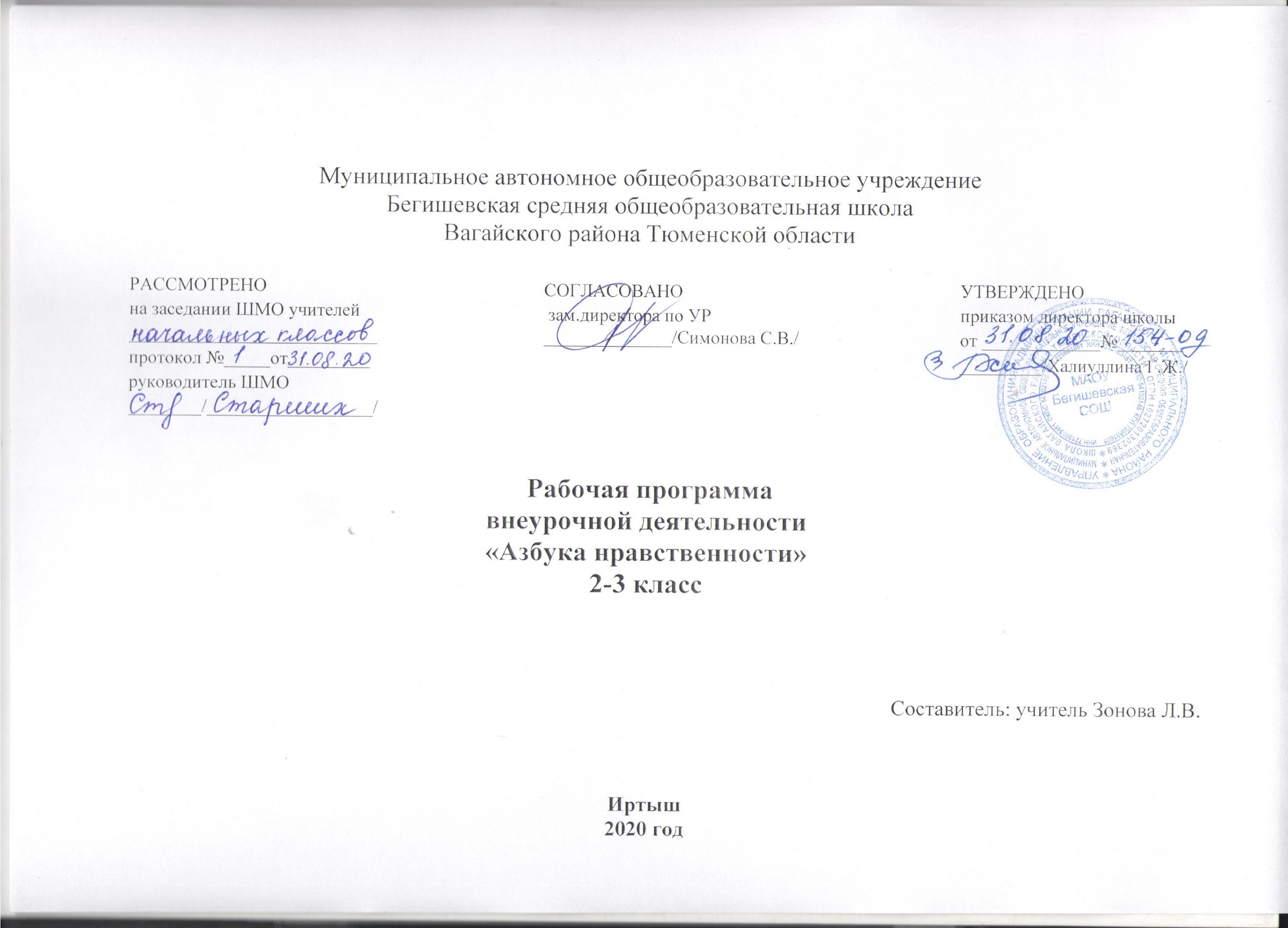  Планируемые результаты освоения обучающимися программы внеурочной деятельности «Азбука нравственности».Личностные универсальные учебные действия: будут сформированы:-ориентация в нравственном содержании и смысле, как собственных поступков, так и поступков окружающих людей;- знание основных моральных норм и ориентация на их выполнение;- развитие этических чувств — стыда, вины, совести как регуляторов морального поведения;- эмпатия, как понимание чувств других людей и сопереживание им;получит возможность для формирования:- морального сознания на конвенциональном уровне, способности к решению моральных дилемм на основе учёта позиций партнёров в общении, ориентации на их мотивы и чувства, устойчивое следование в поведении моральным нормам и этическим требованиям;- эмпатии как осознанного понимания чувств других людей и сопереживания им, выражающихся в поступках, направленных на помощь и обеспечение благополучия.Регулятивные универсальные учебные действия:научится:- принимать и сохранять учебную задачу;- учитывать выделенные учителем ориентиры действия в новом учебном материале в сотрудничестве с учителем;- планировать свои действия в соответствии с поставленной задачей и условиями её реализации, в том числе во внутреннем плане;- адекватно воспринимать предложения и оценку учителей, товарищей, родителей и других людей;- вносить необходимые коррективы в действие после его завершения на основе его оценки и учёта характера сделанных ошибок, использовать предложения и оценки для создания нового, более совершенного результата, использовать запись (фиксацию) в цифровой форме хода и результатов решения задачи, собственной звучащей речи на русском, родном и иностранном языках;Познавательные универсальные учебные действия:научится:- осуществлять поиск необходимой информации для выполнения учебных заданий с использованием учебной литературы, энциклопедий, справочников (включая электронные, цифровые), в открытом информационном пространстве, в том числе контролируемом пространстве Интернета;- строить сообщения в устной и письменной форме;- осуществлять анализ объектов с выделением существенных и несущественных признаков;Коммуникативные универсальные учебные действия:научится:- адекватно использовать коммуникативные, прежде всего речевые, средства для решения различных коммуникативных задач, строить монологическое высказывание, владеть диалогической формой коммуникации;- допускать возможность существования у людей различных точек зрения, в том числе не совпадающих с его собственной, и ориентироваться на позицию партнёра в общении и взаимодействии;- учитывать разные мнения и стремиться к координации различных позиций в сотрудничестве;- формулировать собственное мнение и позицию;- договариваться и приходить к общему решению в совместной деятельности, в том числе в ситуации столкновения интересов;Для оценки планируемых результатов освоения программы «Азбука нравственности» рекомендовано использовать диагностический инструментарий, заложенный в пособии «Как проектировать универсальные учебные действия в начальной школе: от действия к мысли».Основные направления работыВоспитание гражданственности, патриотизма, уважения к правам, свободам и обязанностям человека.Ценности: любовь к России, своему народу, своему краю, служение Отечеству, правовое государство, гражданское общество, закон и правопорядок, поликультурный мир, свобода личная и национальная, доверие к людям, институтам государства и гражданского общества.Воспитание нравственных чувств и этического сознания.Ценности: нравственный выбор, жизнь и смысл жизни, справедливость, милосердие, честь, достоинство, свобода совести и вероисповедания, толерантность, представления о вере, духовной культуре и светской этике.Воспитание трудолюбия, творческого отношения к учению, труду, жизни.Ценности: уважение к труду, творчество и созидание, стремление к познанию и истине, целеустремлённость и настойчивость, бережливость.Формирование ценностного отношения к семье, здоровью и здоровому образу жизни.Ценности: уважение к родителям, забота о старших и младших, здоровье физическое и стремление к здоровому образу жизни, здоровье нравственное и социально-психологическое.Воспитание ценностного отношения к природе, окружающей среде (экологическое воспитание)Ценности: родная земля, заповедная природа, планета Земля, экологическое сознание.Содержание курса Содержание курса включает в себя следующие циклы; «Я и школа» (1ч.)О культуре поведения в школе.«Я и окружающие» (10 ч.)Не надо больше ссориться. Учимся дружить. Учимся обсуждать проблему. Слушаем сказку. Занимательный журнал «Имена». Колечко красоты. Цветик-семицветик. Спешим на помощь бабке Ёжке. День космонавтики. Ох уж этот ветер!.. Кем быть? О профессии и трудолюбии.«Я и семья» (2 ч.)Под крышей дома моего. Давайте, друзья, потолкуем о маме.«Я и природа» (8 ч.)Времена года. Отправляемся в путешествие. Во саду ли, в огороде. Зима в лесу. Лепим снеговика. Тропинка. Школа насекомых. Лето в загадках.«Я и книга» (8 ч.)Узнай меня! Девочка и разбойники. По страницам русской народной сказки «Царевна – лягушка». И снова сказка. Волшебники и волшебные предметы. Животные с книжных страниц. Сказочные фанты. И снова сказочные фанты.«Я и животные» (2 ч.)Белый пёс в сиреневый цветочек. Поговорим о собаках.«Я и здоровье» (3 ч.)Тише, пожалуйста! Экскурсия в медицинский кабинет. Для чего нужны нам глазки.Тематическое планирование№Наименование раздела  Количество часов1Я и школа12Я и окружающие103Я и семья24Я и природа85Я и книга86Я и животные27Я и здоровье3Итого34№п\пНаименование тем Кол-вочасов1.О культуре поведения в школе12.Под крышей дома моего13.Времена года14.Отправляемся в путешествие15.Узнай меня!16.Не надо больше ссорится17.Учимся дружить18.Белый пёс в сиреневый цветочек19.Учимся обсуждать проблему110.Во саду ли, в огороде111.Слушаем сказку112.Поговорим о собаках113.Тише, пожалуйста!..114.Занимательный журнал «Имена»115.Колечко красоты116.Девочка и разбойники117.Экскурсия в медицинский кабинет118.Зима в лесу119.По страницам русской народной сказки «Царевна – лягушка»120.Для чего нам нужны глазки121.И снова сказка122.Давайте, друзья, поговорим о маме123.Лепим снеговика124.Цветик - семицветик125.Волшебники и волшебные предметы126.Животные с книжных страниц127.Спешим на помощь к бабке Ёжке128.День космонавтики129.Тропинка130.Ох уж этот вечер!..131.Сказочные фанты132.И снова сказочные фанты133.Школа насекомых134.Кем быть?1Итого: 34 часа